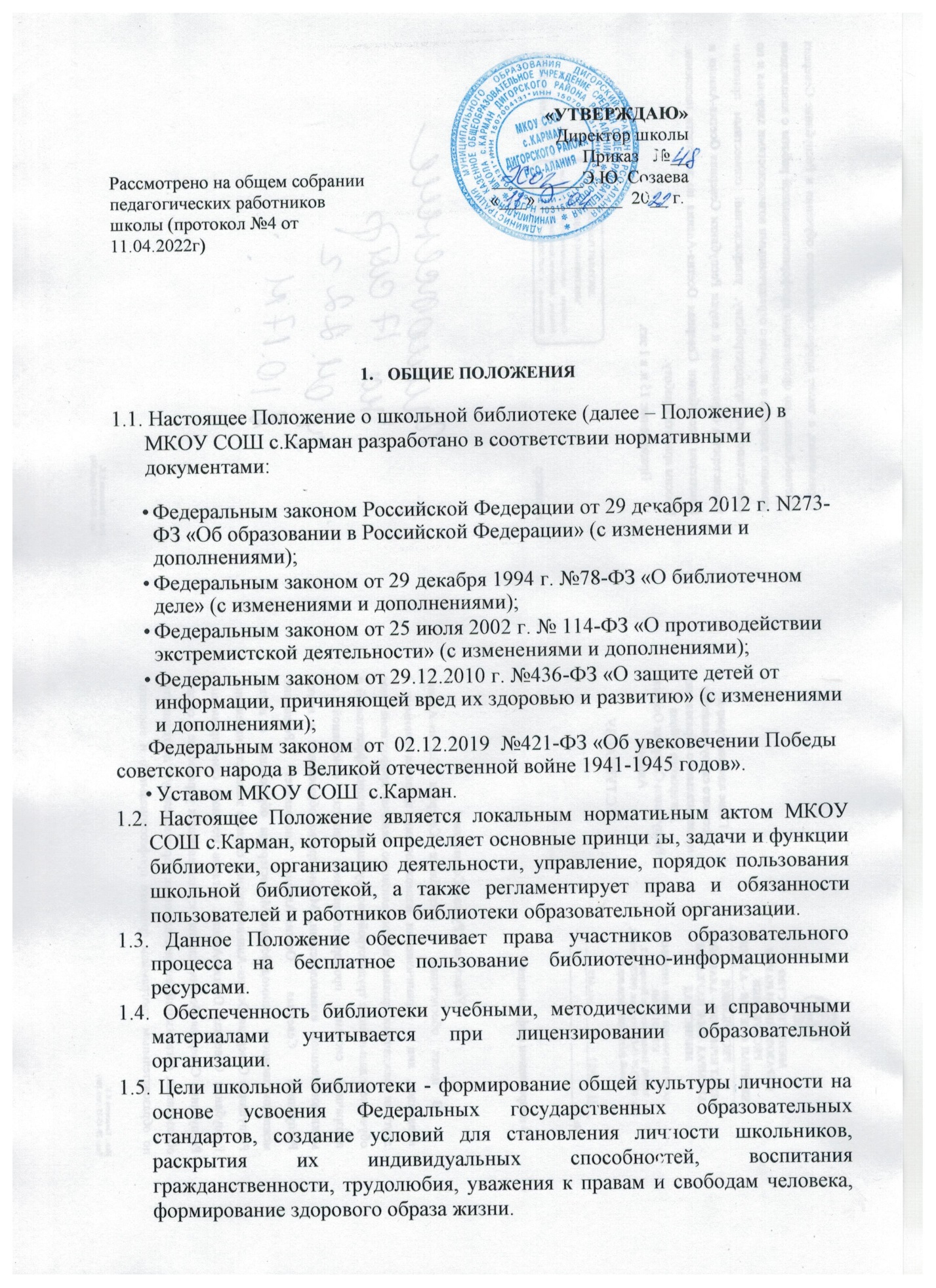 1.6. Библиотека руководствуется в своей деятельности федеральными законами, указами и распоряжениями Президента Российской Федерации, постановлениями и распоряжениями Правительства Российской Федерации и исполнительных органов субъектов РФ, решениями соответствующего органа управления образованием, Уставом МКОУ СОШ с.Карман и настоящим Положением.        2.ПРИНЦИПЫ ДЕЯТЕЛЬНОСТИ  ШКОЛЬНОЙ  БИБЛИОТЕКИ2.1. Деятельность школьной библиотеки основывается на принципах демократии, гуманизма, общедоступности, приоритета общечеловеческих ценностей, гражданственности, свободного развития личности.2.2. В библиотеке запрещается издание и распространение печатных, аудиоаудиовизуальных и иных материалов, содержащих хотя бы один из признаков, предусмотренных частью первой статьи 1 ФЗ от 25 июля 2002 г. № 114-ФЗ «О противодействии экстремистской деятельности» (с изменениями и дополнениями).2.3. Не допускается наличия экстремистских материалов, призывающих к осуществлению экстремистской деятельности, либо обосновывающих или оправдывающих необходимость осуществления такой деятельности, в том числе труды руководителей национал- социалистической партии Германии, фашистской партии Италии, публикаций обосновывающих практику совершения военных или иных преступлений, направленных на полное или частичное уничтожение какой-либо этнической, социальной, расовой, национальной или религиозной группы.2.4. К экстремистским материалам, в соответствии со ст. 13 Федерального закона № 114-ФЗ относятся:официальные материалы запрещенных экстремистских организаций;материалы, авторами которых являются лица, осужденные в соответствии с международно-правовыми актами за преступление против мира и человечества и содержащие признаки, предусмотренные частью первой статьи 1 настоящего Федерального закона;либо иные, в том числе анонимные материалы, содержащие признаки, предусмотренные частью 1 статьи 1 настоящего Федерального закона.Между тем Федеральным законом  от 02.12.2019г.  №421-ФЗ внесены изменения в статью  6 Федерального закона  от19.05.1995  №80-ФЗ «Об увековечении  Победы  советского  народа  в  Великой  отечественной  войне  1941- 1945 годов»  и статью 1 Закона 3114-ФЗ.    2.5.Согласно новой редакции допускается  использование нацистской  и экстремистской символики  для  формирования негативного отношения к идеологии нацизма и экстремизма при отсутствии  признаков  пропаганды  их  идей. Внесенные  поправки позволяют использовать изображения  свастики  и иных атрибутов нацизма в учебных и просветительских  целях.2.6. В помещении библиотеки размещается Федеральный список экстремистской литературы, утвержденный федеральным органом исполнительной власти, запрещенной к распространению на территории Российской Федерации.2.7. МКОУ СОШ с.Карман несет ответственность за доступность и качество библиотечно-информационного обслуживания пользователей библиотеки.2.8. Организация обслуживания участников образовательной деятельности производится в соответствии с правилами охраны труда и пожарной безопасности, санитарно-гигиеническими требованиями и нормами.ОСНОВНЫЕ ЗАДАЧИ  БИБЛИОТЕКИ3.1. Обеспечение учебно-воспитательной деятельности и самообразования обучающихся и педагогов МКОУ  СОШ  с.Карман.3.2. Обеспечение участникам образовательной деятельности – обучающимся, педагогам, родителям (законным представителям) обучающихся – доступа к информации, знаниям, идеям, культурным ценностям посредством использования библиотечно-информационных ресурсов на различных носителях:бумажном (книжный фонд, фонд периодических изданий);цифровом (DVD- диски и др.);коммуникативном (компьютерные сети) и иных носителях.3.3. Воспитание культурного и гражданского самосознания, помощь в социализации обучающегося, развитии его творческого потенциала.3.4. Формирование навыков независимого библиотечного пользователя: обучение пользованию книгой, поиску, отбору и критической оценке информации.3.5. Совершенствование предоставляемых библиотекой услуг на основе внедрения новых информационных технологий и компьютеризации библиотечно-информационной деятельности, формирование комфортной среды.3.6. Бесплатное предоставление школьникам в пользование на время получения образования учебников и учебных пособий из библиотечного фонда.3.7. Пополнение и сохранение фондов библиотеки учебно-методическими пособиями, отвечающим требованиям реализации новых ФГОС.ОСНОВНЫЕ ФУНКЦИИ ШКОЛЬНОЙ БИБЛИОТЕКИ4.1. Формирует фонд библиотечно-информационных ресурсов МКОУ СОШ с.Карман:комплектует универсальный фонд учебными, художественными, научными, справочными, педагогическими и научно-популярными документами на бумажных и электронных носителях информации;пополняет фонд информационными ресурсами сети Интернет, базами и банками данных других учреждений и организаций;аккумулирует фонд документов, создаваемых в образовательной организации (публикаций и работ педагогов, лучших научных работ и рефератов обучающихся и др.);осуществляет размещение, организацию и сохранность документов.4.2. Организует и ведет справочно-библиографический аппарат: каталоги, тематические картотеки, электронный каталог, базы данных по профилю образовательной организации.4.3. Осуществляет дифференцированное информационно-библиотечное обслуживание обучающихся: предоставляет информационные ресурсы на различных носителях на основе изучения их запросов и информационных потребностей;создает условия для реализации самостоятельности в обучении, познавательной, творческой деятельности с опорой на коммуникацию;организует обучение навыкам независимого библиотечного пользователя и потребителя информации, содействует интеграции комплекса знаний, умений и навыков работы с книгой и информацией;оказывает информационную поддержку в решении задач, возникающих в процессе их учебной, самообразовательной и досуговой деятельности;организует массовые мероприятия, ориентированные на развитие общей и читательской культуры личности, оказывает содействие при организации внеурочной деятельности, организуемой в условиях реализации ФГОС.4.4. Осуществляет информационно-библиотечное обслуживание педагогических работников:выявляет информационные потребности и удовлетворяет запросы, связанные с обучением, воспитанием и здоровьем детей;создает банк педагогической информации как основы единой школьной информационной службы общеобразовательной организации, осуществляет накопление, систематизацию информации по предметам и темам;способствует проведению занятий по формированию информационной культуры.4.5. Осуществляет информационно-библиотечное обслуживание родителей (законных представителей) обучающихся:удовлетворяет запросы пользователей и информирует о новых поступлениях в библиотеку;консультирует по вопросам организации семейного чтения, знакомит с литературой по воспитанию детей.4.6. Проводит популяризацию литературы с помощью индивидуальных, групповых и массовых форм работы (бесед, выставок, библиографических обзоров, обсуждений книг, читательских конференций, литературных вечеров и т.д.)4.7. Обеспечивает соответствующий санитарно-гигиенический режим и благоприятные условия для обслуживания читателей.4.8. Обеспечивает требуемый режим хранения и сохранности библиотечного фонда, согласно которому хранение учебников осуществляется в отдельном помещении.4.9. Организует работу по сохранности библиотечного фонда МКОУ СОШ  с.Карман.ОРГАНИЗАЦИЯ  ДЕЯТЕЛЬНОСТИ  БИБЛИОТЕКИ5.1. Структура библиотеки: абонемент, книг,охранилище учебной литературы.5.2. Библиотечно-информационное обслуживание осуществляется на основе библиотечно-информационных ресурсов в соответствии с Федеральным государственными образовательными стандартами, учебными и воспитательными планами школы, программами, проектами и планом работы школьной библиотеки.5.3. В целях обеспечения модернизации библиотеки в условиях информатизации образования и в пределах средств, выделяемых учредителями, директор МКОУ СОШ  с.Карман  обеспечивает библиотеку:гарантированным финансированием комплектования библиотечно-информационных ресурсов, предусмотренных в школе;необходимым служебным и производственными помещениями в соответствии со структурой библиотеки и нормативами по технике безопасности эксплуатации компьютеров (отсутствие высокой влажности, запыленности помещения, коррозионно-активных примесей или электропроводящей пыли) и в соответствии с положениями СанПиН;• современной электронно-вычислительной, телекоммуникационной, копировальной  и   множительной техникой, необходимыми программными продуктами;ремонтом и сервисным обслуживанием техники и оборудования библиотеки;библиотечной техникой и канцелярскими принадлежностями.5.4. Ответственность за систематичность и качество комплектования основного фонда библиотеки, комплектование учебного фонда в соответствии с федеральным перечнем учебников и учебно-методических изданий, создание необходимых условий для деятельности библиотеки несет директор МКОУ СОШ  с.Карман.5.5. Режим работы библиотеки определяется в соответствии с правилами внутреннего распорядка МКОУ СОШ с.Карман. При определении режима работы библиотеки предусматривается выделение:времени для ежедневного выполнения внутрибиблиотечной работы;одного раза в месяц – санитарного дня, в который обслуживание не производится.                  6.УПРАВЛЕНИЕ. КАДРОВОЕ ОБЕСПЕЧЕНИЕ6.1. Контроль за деятельностью библиотеки осуществляет директор МКОУ СОШ  с.Карман.6.2. Руководство библиотекой  осуществляет библиотекарь, который несет ответственность за деятельность библиотеки, в пределах своей компетенции, перед директором МКОУ  СОШ  с.Карман.6.3. Библиотекарь назначается директором образовательной организации, является членом педагогического коллектива и входит в состав педагогического совета МКОУ СОШ  с.Карман.6.4. Трудовые отношения библиотекаря и МКОУ СОШ  с.Карман регулируются трудовым договором, условия которого не должны противоречить трудовому законодательству Российской Федерации.ПРАВА И ОБЯЗАННОСТИ РАБОТНИКА БИБЛИОТЕКИ7.1. Работник библиотеки имеет право:самостоятельно выбирать формы, средства и методы библиотечно-информационного обслуживания образовательного и воспитательного процессов в соответствии с целями и задачами, указанными в Уставе МКОУ СОШ  с.Карман  и Положении о школьной библиотеке;проводить в установленном порядке факультативные занятия, уроки и кружки библиотечно-библиографических знаний и информационной культуры;изымать и реализовывать документы из фондов в соответствии с инструкцией по учету библиотечного фонда и инструкцией по работе с документами, включенными в «Федеральный список экстремистских материалов»;анализировать состояние и потребности фонда учебной литературы, комплектовать фонд учебной литературы на основании действующих образовательных программа и учебного плана;определять в соответствии с правилами пользования библиотеки, утвержденными директором МКОУ СОШ  с.Карман, виды и размеры ущерба, нанесенного пользователями библиотеки;быть представленным к различным формам поощрения, наградам и знакам отличия, предусмотренным для работников образования и культуры;7.2. Работник библиотеки обязан:обеспечить пользователям возможность работы с информационными ресурсами библиотеки;информировать пользователей о видах предоставляемых библиотекой услуг;формировать фонды в соответствии с утвержденными федеральным перечнем учебных изданий, образовательными программами МКОУ СОШ с.Карман, интересами и запросами всех категорий пользователей;своевременно проверять фонд, в целях исключения возможности массового распространения экстремистских материалов, на наличие поступлений новых данных в «Федеральный список экстремистских материалов» и сверять данные с алфавитными и электронными каталогами школьной библиотеки;в соответствии с требованиями Федерального закона от 29.12.2010 № 436-ФЗ (с изменениями и дополнениями) «О защите детей от информации, причиняющей вред их здоровью и развитию» обеспечить защиту детей от вредной для их здоровья и развития информации;совершенствовать    информационно-библиографическое    и  библиотечное    обслуживаниепользователей;обеспечивать сохранность использования носителей информации, их систематизацию, размещение и хранение;осуществлять учет и контроль поступлений, хранение и списание фонда учебной литературы;проводить ежегодную инвентаризацию учебного фонда и учебно-методической литературы;обеспечивать режим работы в соответствии с потребностями пользователей и работой образовательной организации;повышать квалификацию.ПРАВА И ОБЯЗАННОСТИ ПОЛЬЗОВАТЕЛЕЙ БИБЛИОТЕКИ8.1. Пользователи библиотеки имеют право:получать полную информацию о составе библиотечного фонда, информационных ресурсах и предоставляемых библиотекой услугах;пользоваться справочно-библиографическим аппаратом библиотеки;получать консультационную помощь в поиске и выборе источников информации;получать во временное пользование на абонементе и в читальном зале печатные издания, аудиовизуальные документы и другие источники информации;продлевать срок пользования документами и литературой;получать тематические, фактографические, уточняющие и библиографические справки на основе фонда библиотеки;получать консультационную помощь в работе с информацией на нетрадиционных носителях при пользовании электронным и иным оборудованием;участвовать в мероприятиях, проводимых библиотекой;обращаться для разрешения конфликтной ситуации к руководителю образовательного учреждения.8.2.Пользователи библиотеки обязаны:соблюдать правила пользования библиотекой;бережно относиться к произведениям печати (не вырывать, не загибать страниц, не делать в книгах подчеркиваний, пометок), иным документам на различных носителях, оборудованию, инвентарю;поддерживать порядок расстановки документов в открытом доступе библиотеки, расположения карточек в каталогах и картотеках;пользоваться ценными и справочными документами только в помещении библиотеки; .убедиться при получении документов в отсутствии дефектов, а при           обнаружении проинформировать об этом работника библиотеки.   Ответственность за обнаруженные дефекты в сдаваемых документах несет   последний пользователь;расписываться в читательском формуляре за каждый полученный документ;возвращать документы в библиотеку в установленные сроки;заменять документы библиотеки в случае их утраты или порчи им равноценными, либо компенсировать ущерб в размере, установленном правилами пользования библиотеки;полностью рассчитаться с библиотекой по истечении срока обучения или работы в образовательной организации..убедиться при получении документов в отсутствии дефектов, а при           обнаружении проинформировать об этом работника библиотеки.   Ответственность за обнаруженные дефекты в сдаваемых документах несет   последний пользователь;расписываться в читательском формуляре за каждый полученный документ;возвращать документы в библиотеку в установленные сроки;заменять документы библиотеки в случае их утраты или порчи им равноценными, либо компенсировать ущерб в размере, установленном правилами пользования библиотеки;полностью рассчитаться с библиотекой по истечении срока обучения или работы в образовательной организации.ПОРЯДОК ПОЛЬЗОВАНИЯ ШКОЛЬНОЙ БИБЛИОТЕКОЙ9.1. Запись обучающихся МКОУ СОШ  с.Карман  в библиотеку производится по списочному составу класса в индивидуальном порядке, педагогических и иных работников образовательной организации, родителей (законных представителей)обучающихся - по паспорту.9.2. Перерегистрация пользователей библиотеки производится ежегодно.9.3. Документом, подтверждающим право пользования библиотекой, является читательский формуляр.9.4. Читательский формуляр фиксирует дату выдачи пользователю материалов из фонда библиотеки и их возвращения в библиотеку.9.5. Порядок пользования абонементом:пользователи имеют право получить на дом не более 5 материалов одновременно;максимальные сроки пользования материалами: учебники, учебные пособия - учебный год;научно-популярная, познавательная, художественная литература - 15 дней; периодические издания, издания повышенного спроса - 5 дней;пользователи могут продлить срок пользования материалами, если на них отсутствует спрос со стороны других пользователей.ЗАКЛЮЧИТЕЛЬНЫЕ ПОЛОЖЕНИЯ10.1. Срок действия Положения неограничен и вступает в силу с момента его утверждения.10.2. Данное Положение может быть изменено и дополнено в соответствии с вновь изданными нормативными актами муниципального, регионального, федерального органов управления образованием.10.3.Изменения и дополнения к Положению принимаются педагогическим советом  школы, утверждаются приказом директора МКОУ СОШ  с.Карман в составе новой редакции Положения. После принятия новой редакции Положения предыдущая редакция утрачивает силу.